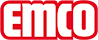 emco Bauemco MARSCHALL Original SPIN®Safe con tiras de fibra textil 12 SPIN/SRModelo12 SPIN/SRCarganormal a intensaPerfil portadorPerfiles reforzados de aluminio rígido con aislamiento acústico interiorAltura aprox. (mm)15.9Superficie de tránsitoTiras de alfombra acanaladas de fibra textil gruesa robustas y resistentes a la intemperie para una mejor eliminación de la suciedad combinadas con azulejos de acero inoxidable para optimizar el sistema de orientación para personas ciegas.Distancia entre perfiles estándar (mm) aprox.5 , distanciador de gomaAntirresbalantePropiedades antideslizante de la inserción: R11, Propiedades antideslizantes de la baldosa de acero inoxidable: R9 (según DIN 51130)ColoresAntracita nº 200UniónCable de acero con revestimiento de plásticoGarantía4 años de garantíaLas condiciones de la garantía se pueden consultar en:Resistencia al color frente a la luz ISO 105 BO2buena 6ResistenciadelcoloralafricciónISO105 X 12buena 4Resistencia al gua ISO 105 E01buena 5DimensionesAncho de alfombra:……….mm (longitud de barra)Fondo de alfombra:……mm (dirección de movimiento)Contactoemco Spain · Ctra de Cornellá, 147 - 149 Cityparc Atenas 2º; 2ª · 08940 Cornellá de Llobregat (Barcelona) · Teléfono: 93 241 14 25 · Fax: 93 241 14 26 · Mail: info.es@emco.de · www.emco-bau.com